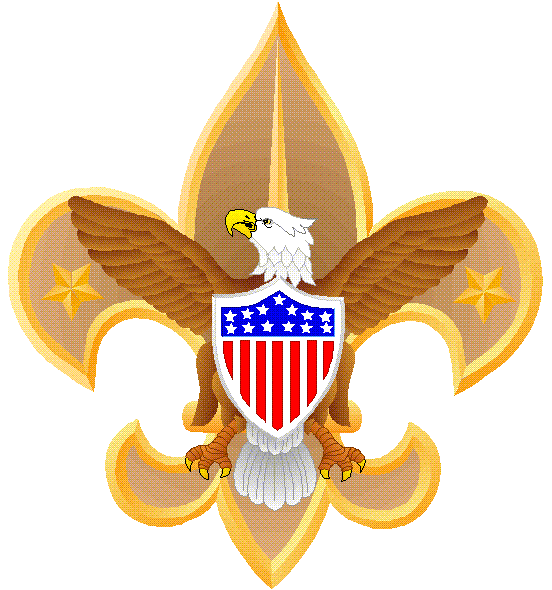 BSA TROOP 1“GOOD TURN” SERVICE PROJECT----------------------------------------------------------------------------------------------------------------------------------------------------------------------------------------------------------JOIN US Saturday, September 10thOn the Harry E. Kinney CIVIC PLAZAAs WE Support the Alzheimer’s AssociationNew Mexico Chapter… AS THEY WALK WITH A PURPOSE TO MOVE OUR COMMUNITY TO END ALZHEIMER’S!!DETAILS…WHAT: Troop 1 will help with the set-up, help lay down the walking course and tear down after the event.Also wearing the lizzie costumeWHEN and WHERE: Meet at the Scout Hut at 6:30 amService Times…7:00 am to 11:00 amTRANSPORTATION:  We will carpool from the Scout Hut,returning back to the Scout Hut by 11:30 amWHAT TO WEAR: TROOP 1 T-SHIRTS WITH SCOUT SHORTS OR TAN/KHAKI SHORTS… PLEASE!!!Don’t forget a hat and sunscreen and maybe a snack!ADULT EVENTMASTER: Mr. Jerry Karasz, 615-8802 (cell)